教育部國民及學前教育署106-107年度補助臺東縣政府推動海洋教育計畫申請書壹、計畫依據一、教育部海洋教育政策白皮書及106-110年海洋教育執行計畫二、國民中小學九年一貫課程綱要三、教育部國民及學前教育署補助直轄市與縣（市）政府推動國民中學及國民小學海洋教育作業要點貳、計畫目標一、持續運作本縣海洋教育中心。二、整合本縣海洋教育中心及衛星學校資源，配合精進教學計畫辦理相關活動。三、持續維護海洋教育網路平台。四、培養學生與家長欣賞海洋文學興趣，並協助各校發展在地化特色海洋教育。參、辦理單位一、指導單位：敎育部國民及學前教育署。二、承辦單位：臺東縣政府教育處、臺東縣綠島鄉公館國小。肆、歷年推動成果	※ 近三年辦理各項活動成果伍、組織運作一、本縣海洋教育整體發展架構(本架構參考吳靖國教授之海洋教育整體性課程發展架構)。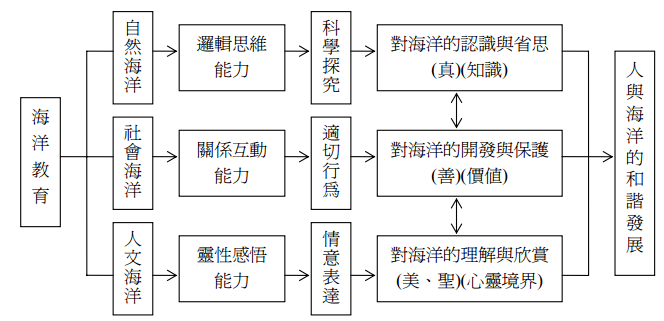 二、本計畫推動組織及分工。1.人員組織2.組織業務職掌三、本計畫推動策略(一) 海洋教育課綱理念宣導1.推動計畫研擬規劃：成立本縣海洋教育推動小組並邀請學術機構及學者專家，研擬本海洋教育資源中心維運計畫規劃，並提出具體可行的計畫與策略。2.運用各種媒體宣導：加強平面文宣品宣導，配合教育部編製海洋教育宣導單張、摺頁、海報、教師手冊、親職手冊及各校推動成果等，持續宣導推動海洋教育的重要性。(二) 海洋教育推動小組1.召開海洋教育推動小組會議：於每學期定期召開研討會議，隨時檢討修訂相關計  畫執行並改善海洋資源中心之維運。2.推動海洋教育週活動：規劃辦理海洋教育週相關活動，提升海洋教育知能，以落實深耕在地海洋教育。(三) 充實維運中心相關設備及成果展現1.維護資源中心現有設備並持續充實軟體方面教材。2.盤點與建置本縣海洋教育資源中心附近資源，提供縣內各校遊學體驗，協助各校發展海洋教育課程與教學。3.定期更新網站所需資料和即時發布海洋教育相關訊息，主動提供學校及縣市輔導團推廣海洋教育所需資訊服務，以活絡海洋教育資源分享平台之應用。陸、計畫內容（依實際辦理項目陳列）一、執行項目一 (維運海洋教育資源中心計畫)：(一) 內容說明1.推動小組委員會議實施計畫(附件一)2.維運海洋資源中心實施計畫(附件二)3.臺東縣海洋教育繪本比賽(附件三)4.台東縣國中、小學生「溯溪體驗課程營隊」(附件四)(二) 具體執行項目1.落實本縣海洋教育推動小組並定期召開會議：（1）由教育處辦理推動委員會議：訂於106年度之期初與期末，107年度期初，共舉行3次推動會議，檢討本縣推動情形並適當修正海洋教育推動策略與內涵。（2）加強推動小組成員陣容：邀請海洋大學教授、臺東大學教授及海洋教育保育專家加入成員，並請專家學者提供本縣關於海洋教育有效的運作方法與具體建議。 2.持續充實海洋資源中心內容、維護資源中心環境：（1）彙集整理現有之各項教學設備，以強化海洋資源中心功能，並推廣教案優良成果，以協助各校教師進行海洋相關教育。（2）維護並充實海洋教育資源中心各項教學軟體設施，並開放各校申請參觀、使用。3.維護海洋教育教學資源分享網站：（1）請縣網中心協助維護與充實海洋教育資源中心網站。（2）設置專人管理，主動向各校提供海洋教育相關資訊服務，定期更新網站資料，活絡海洋教育資源分享平台。4.協助各校發展校本海洋教育課程：（1）提供協助給海洋種子學校（曾申請海洋教育計畫學校），開放海洋教育資源中心各項相關資源與設施，包含申請借用硬體或圖書等資源。（2）結合海洋議題輔導團力量，輔導各校發展持續校本海洋教育課程，深耕發展並提升海洋教育教學品質。 5.辦理全縣性海洋教育遊學課程：（1）依據維運中心周遭地理環境，設計在地化遊學課程，並申請維運中心參訪計畫，補助縣內學校至維運中心參訪。（2）搭配本縣海洋教育教學資源分享網站，鼓勵各校教師及學生踴躍參與海洋相關體驗課程，並結合在地文化特色與資源，找出符合本縣的課程發展模式。 (三) 實施方式 (四) 執行進度期程與進度甘特圖(五) 具體產出指標1.量化指標（1）辦理推動小組委員會議三場（2）採購全罩式潛水鏡8組，浮潛、潛水用手套16組，獨木舟船槳8組（3）106年度全國海洋教育成果展，預計縣內五人參加（4）提升網頁主機硬碟空間至8TB以上（5）辦理海洋教育繪本比賽兩場次，預計收件300件（6）辦理縣內國中小學生溯溪體驗營一場次，預計30人參加2.質化指標（1）研討資源中心維運整體計畫，修訂計畫執行方向（2）增加海洋教育資源中心設備，提升教學及遊學課程品質（3）增加與他縣市交流之機會，並推廣台東縣推動海洋教育之成果（4）增加縣內海洋教育資料存放能力，豐富各校成果資料（5）提昇學生編繪海洋教育繪本的能力，以促進優勢智能發展（6）讓學生能透過溯溪課程，在大自然的教室中學習，並對台灣溪流生態有更進
一步的認識二、執行項目二 (精緻海洋教育課程與教學計畫)：(一) 內容說明1.海洋教育資源中心參訪計畫(附件五)2.種子教師增能『海洋探索教育研討』實施計畫(附件六)3.種子教師增能『海洋教育創新教學』實施計畫(附件七)4.台東縣各族群海洋文化本位課程推廣計畫(附件八)(二) 具體執行項目1.設計海洋遊學課程，開放縣內各校申請到校參訪（1）盤點與建置本縣海洋教育資源中心附近資源，提供縣內各校遊學體驗，協助各校發展海洋教育課程與教學（2）展現並宣導海洋資源中心執行成果，以資源中心及特色學校力量推展在地海洋教育。2.辦理海洋教育種子教師增能研習（1）辦理海洋教育探索課程教材教法研習，提供海洋教育多元創新教學資訊，提昇本縣教師專業知能。（2）藉由專家專題講座，強化教師對海洋教育議題的政策發展與規劃分析。（3）透過研習分享教師海洋教育議題融入教學經驗，提升教師教學效能。3.推廣台東縣各族群海洋文化本位課程（1）透過各校海洋文化本位課程的推廣，提升縣內教師、學生及民眾認識在地的海洋文化，進而促進文化認同。（2）辦理海洋教育本位課程推廣研討工作坊，提供衛星學校意見交流、課程研發及成果發表之平台，建立本縣海洋文化教材。(三) 實施方式1.海洋教育資源中心參訪計畫（1）活動對象：台東縣國中小學生(每梯次20人，八梯次)（2）參訪時間：106年4~6月、107年4~6月（3）參訪學校：暫定台東縣永安、福原、錦屏、霧鹿國小四校，另四梯次開放縣內國中小報名。（4）課程規劃：2.海洋教育種子教師增能研習（1）參加人員：本縣維運中心推動委員及對海洋教育有興趣國中小之教師（2）研習時間：106年7月、106年10月，辦理兩場次。（3）研習地點：臺東大學臺東校區(7月場次)      　　　　　教師研習中心、活水湖(10月場次)。（4）研習內容：	Ⅰ. 如何將探索教育融入海洋教育議題	Ⅱ. 海洋教育創新教學介紹與體驗3.台東縣各族群海洋文化本位課程推廣計畫（1）活動對象：台東縣推動各族群海洋文化重點學校五所（2）辦理時間地點：由重點學校另訂（3）課程內容： (四) 執行進度期程與進度甘特圖(五) 具體產出指標1.量化指標（1）辦理海洋教育資源中心參訪活動8梯次，參訪學生及教師120人以上（2）辦理海洋教育種子教師增能研習2場次，共100人（3）委託衛星學校5所辦理各族群海洋文化本位課程推廣，參與人數700人以上2.質化指標（1）加強校際間及跨縣市海洋教育經驗觀摩及交流研習，提升教師、學生海洋教育知能，以落實深耕在地海洋教育。（2）定期辦理種子教師專業成長活動，精進課程專業知能，提昇本縣教師專業知能（3）透過各校海洋文化本位課程的推廣，提升縣內教師、學生及民眾認識在地的海洋文化，進而促進文化認同。柒、預期整體效益一、強化本縣教育處整合縣內各單位、中心學校、輔導團及教網中心等資源，藉由互動交流加速海洋資訊的累積、擴展及流通。二、強化維運中心之功能，活絡中心各項資源，分享執行成果與運用。三、發展在地海洋課程，鼓勵各校發展海洋教育，提昇海洋教育教學品質與專業。捌、經費預估由敎育部國民及學前教育署年度專案經費支應，經費明細表詳如附件。附件一、臺東縣辦理「106-107年度維運海洋教育資源中心」推動小組委員會實施計畫一、依據：教育部海洋教育政策白皮書。二、目的     (一) 研討本縣106-107年度資源中心維運整體計畫。      (二) 參照推動委員所作成之建議，修訂次年度計畫執行方向。指導單位：教育部主辦單位：臺東縣政府教育處委員會成員：詳如推動委員會名單所示。七、開會日期：106年5、11月，107年5月，共舉行3次。八、開會地點：教育處第一會議室。九、議程表（流程隨進度調整）：十、會議所需經費，由本計畫經費項下支應，其經費概算如下：十一、本計畫奉核後實施，修正時亦同。附件二、臺東縣辦理「106-107年度海洋資源中心維運計畫」維運海洋資源中心實施計畫一、依據：教育部海洋教育政策白皮書。二、目的     (一) 維護資源中心現有設備並持續充實軟體方面教材。      (二) 維護海洋中心網站資源。     (三) 協助各校發展海洋教育課程。指導單位：教育部承辦單位：臺東縣綠島鄉公館國民小學計畫主軸:(一)維運本縣海洋教育資源中心。(二)於本縣海洋教育資源網，公告各類相關活動，並整合上傳歷年活動成果，予各校教師使用參閱。（三）配合全縣海洋教學活動教材編輯，提供多元之媒體教材，以供教師海洋教學之資源（四）全面開放資源中心供各校參觀使用，提供欲發展海洋教育學校各方面協助。六、海洋教育資源中心維運經費概算表七、海洋教育資源中心海洋教育教具清單八、預期效益：1.加強整合本縣各式海洋教育資源，使各校了解可取得之資源種類。2.強化資源中心功能，使其具有擔任推廣海洋教育之能力。九、本計畫奉核後實施，修正時亦同。附件三、臺東縣辦理「106-107年度海洋資源中心維運計畫」海洋教育繪本比賽實施計畫一、依據：教育部海洋教育政策白皮書。二、目的     (一) 鼓勵各級學校學生皆能編製活潑、有趣、多樣化的海洋教育繪本，提昇編繪海洋教育繪本的能力，以促進優勢智能發展。     (二) 落實海洋教育資源共享，協助各校順利推動海洋教育。     (三) 徵選優質海報圖像，製作台東縣海洋教育文宣品，達成宣傳集推廣海洋教育之目標。三、辦理單位     (一) 指導單位：教育部。     (二) 主辦單位：臺東縣政府教育處。     (三) 承辦單位：臺東縣公館國民小學。四、辦理時間：     (一) 送件時間：填寫報名表（附件四-1）並檢附作品授權同意書（附件四-2）貼於作品背面，自9月15日起至10月15日止（以郵戳為憑），逕寄至公館國小(台東縣綠島鄉公館村98號 邱炤幃主任收)，參賽作品一律不退件，請自行保留備份。     (二) 評選日期：10月30日前於教育處網站公告評選結果。     (三) 相關問題逕洽公館國小邱炤幃主任，電話：(089)672548#13。五、實施內容：     (一) 參加人員：臺東縣各公私立國中小學學生。     (二) 參賽組別：分4小組國中學生組國小高年級組國小中年級國小低年級組     (三) 作品內容規範：需與海洋教育相關，以教育性、生活化、趣味化為原則。能配合學生日常生活及國民中小學海洋教學主題為主。繪本規格：以紙質材料為主，16開大小，直式或橫式不拘，裝訂方式請參照一般書籍製作規格，橫式書寫於左邊裝訂，直式書寫於自右邊裝訂。繪本封面：需包含繪本名稱、作者姓名與封面插畫。序言：100字至200字，介紹創作緣起或發想。內頁：每頁皆需包含手繪圖畫或照片與文字說明；頁數12至20頁【不含序言】，內文總字數
‧低年級：200-300字　‧中年級：400-500字
‧高年級：600-800字　‧國中組：1000字至1200字。     (四) 評選標準：整體性（25％）：主題呈現明確、符合海洋教育之精神。創意性（25％）：標語、圖像活潑生動富創意。畫面構圖（25％）：版面編排美觀，具空間性、明視度與可讀性。教育意義（25％）：能引起反思，激發學習動力。     (五) 版權頁：請參考正式出版品，略加設計附上，讓作品更完整（不列入評分）。內容可包含就讀學校（或自編出版社名）、作者姓名與班級、指導老師姓名、出版日期等。     (六) 為讓學生作品能以電子書呈現供作他校學生分享，請各校將作品裝訂前，先把作品各頁一一掃描成電子圖檔（.jpg檔或.pdf檔），mail至onioni814@hotmail.com，主旨：oo國小（中）o年級組000（學生姓名）106年度創意繪本電子檔。或燒成光碟逕寄「台東縣綠島鄉公館村98號」教導處邱炤幃主任收。     (七) 每份作品請附上作者基本資料（附件一）貼於封底，一併逕寄（送）本縣公館國小（台東縣綠島鄉公館村98號，教導處邱炤幃主任收 089-672548#11）。六、獎勵名額及方式：     (一) 由本中心聘請學者專家擔任評審進行評分，共計4組，各組特優3件、優等5件與佳作10名（本中心得依送件數調整得獎比率）。     (二) 獎勵方式：特優：得獎者獎狀乙紙、獎金1000元。優選：得獎者獎狀乙紙、獎金500元。佳作: 得獎者獎狀乙紙、獎金200元。     (三) 指導學生參加本繪畫比賽獲得特優和優等之老師，由縣府依相關規定辦理敘獎。七、注意事項     (一) 每校應辦理校內初選，每組別送件數不得超過三件，如未獲入選恕不通知，參賽作品一律不予退件。     (二) 參賽者不得運用同一作品參與其他類似比賽，即作品需為未經發表之作品，請勿一稿二投，且必須遵守著作權法之相關規定。     (三) 參賽作品內文不可著名任何記號影響評分。     (四) 得獎者同意將得獎作品之著作財產權無條件讓與主辦單位。主辦單位為推廣活動，得使用其得獎作品於國內外重製、公開播送、公開上映、公開演出、公開傳輸、散布、改作、編輯之權利，不另提供稿費。     (五) 凡經評審通過之得獎作品，於此次活動以外媒體刊載使用時，均需註明其曾經參加本次活動甄選並入選。     (六) 得獎作品授權本縣海洋教學資源中心編輯成冊(參賽時須繳交著作權與轉授權授權同意書)，並上傳「台東縣海洋教育資源網」，以供海洋教學相關活動使用。     (七) 特優作品將代表本縣參加2017年全國海洋科普繪本甄選。八、預期效益     (一) 藉由海洋教育繪本設計徵選，提供本縣海洋教育文宣優質素材。     (二) 由海洋教育資源中心將優勝作品公告於台東縣海洋教育資源網頁，供親師生觀摩、教學及學習使用。九、經費概算請將此報名表暨作品授權同意書黏貼於作品背面附件四、臺東縣辦理「106-107年度海洋資源中心維運計畫」台東縣國中、小學溯溪活動體驗營一、計畫起源	臺東目前被視為台灣最後一塊淨土，在無工業污染的環境下，富有天然環境地貌，結合地方天然環境資源發展戶外休閒運動，展現出不一樣的體育教學課程及環境教育之相關課程，本校發展戶外運動以歷積多年且已成為本校特色課程，融合山林海洋課程元素激發出多元系列課程，透過階段性的課程發展及戶外指導人員培育，更能永續的發展教育歷程之遠景。	透過教學設計帶給地方偏鄉學子不一樣的教學課程，探索自我、再度認識自己的家鄉，燃起內心求知慾，提升偏鄉學子的競爭力。課程設計以漸進式做中學方式進行，透過體驗教育給予孩子書本外的學習，並提供參加者自我成長的機會培養主動探索與學習的學習態度，活動過程中強調參與者能完全投入參與過程中經過反思分享學習後的心得與感想，活動挑戰過程中激發革命情懷學習團隊合作與領導，共團隊目標，互信、創意思考及團隊溝通、小組決策能力，完成團隊目標與自我挑戰。讓參與者藉具體經驗，經過反思及類比連結所得到的學習，瞭解自我與發展潛能，對凝聚團隊的影響力扮演核心角色，透過獨立思考及團隊問題解決，將這成功經驗移轉運用於真實生活工作之中。二、教學目標	學習與成長就是一連串的冒險與挑戰，讓孩子脫離舒適圈向大自然學習，營造安全的學習環境讓孩子放膽去冒險並探索自我，培養孩子發現問題與解決問題能力，活動過程中透過探索與體驗促進團隊問題解決，最終完成自我實現得到滿足及自信。活動過程中利用團隊合作的力量，培養孩子發現問題與解決問題的能力，學會尊重生命，鼓勵學童自我察覺，重塑生命價值，繼而激發創造力，最後完成最終目標，而達到自我實現。三、活動時間/地點	2017年8月1日（六），台東縣延平鄉蝴蝶谷。四、指導單位：教育部五、主辦單位：臺東縣政府教育處六、協辦單位：公館國小、國立臺東大學七、活動規劃:（一）服務對象:限國小高年級以上報名參加		原住民子女、新住民子女、單親家庭、低收入戶等弱勢學童優先錄取 	服務人數:本梯次以30人為限		費用:全部免費，活動前繳交保證金500元。(二)課程規劃:	課程設計以漸進式做中學方式進行，透過體驗教育給予孩子書本外的學習，並提供參加者自我成長的機會培養主動探索與學習的學習態度，學習相關技能、探索自我。⌘課程視教學現況及環境加以彈性調整課程進度。八、安全管理措施	活動過程中所使用之器材參照符合美國體驗教育協會（AEE）訂定之選用規範，操作工作人員階經過場地專業訓練及取得國際繩索技術證照及活動相關證照，活動時將派遣救護技術員（EMT1）於現場待命，提升活動安全性。戶外探索挑戰課程雖然可為團隊及個人帶來成長及挑戰，但風險管理為戶外體驗教育重要的一部分，參加戶外活動希望透過活動經歷冒險與挑戰，而且不受到傷害，風險被視為從事戶外活動時的重要元素，它幫助了個人成長、發展和團隊建立。風險被運用在教育、戶外活動和冒險活動的內容中。九、預期效益	戶外探索體驗課程含有一種冒險挑戰的含義，參與者必須心中的舒適圈進行挑戰，特別是陌生環境有種不安定感，然而當參與者者願意克服心中不安全感，進行課程挑戰時，對於參與者本身就是一件很有價值意義的事情，不僅自身有成就感，更代表著參與者更願意去克服恐懼、陌生，挑戰自我能力的極限。	藉由繩索體驗、水域課程活動培養學生做中學的能力，過程透過身體與心理的挑戰來達到領導、自信和其他生活技能等體驗式的學習，開拓學習視野，讓學生學習教室裡學不到的技能與知識。感受團隊伙伴支持的能量，所給予的那份支持與鼓勵，這樣互動過程，就凝聚了團隊的向心力。將活動過程中所累積知識及經驗，運用於生活當中各層面上，為邁向高品質探索教育開闢一條康莊大道，並未本次自我挑戰體驗活動寫下一篇撼動故事。十、經費預算：十、辦理本研習表現優良之相關工作人員，依本縣教育工作人員獎懲標準獎勵。附件五  台東縣106-107年度精緻海洋教育課程與教學計畫海洋教育資源中心參訪計畫計畫依據  一、教育部海洋教育政策白皮書。二、台東縣106年度國民中小學海洋教育資源中心維運計畫。計畫目標一、盤點與建置本縣海洋教育資源中心附近資源，提供縣內各校遊學體驗，協助各校發展海洋教育課程與教學二、展現並宣導海洋資源中心執行成果，以資源中心及特色學校力量推展在地海洋教育。  三、整合縣市內各單位、中心學校及輔導團等資源，扮演海洋教育資      源整合平台。四、結合大學、社教機構或民間機構規劃跨區策略聯盟，建置海洋教育支援網絡及資源共享平台。  五、加強校際間及跨縣市海洋教育經驗觀摩及交流研習，提升教師、      學生海洋教育知能，以落實深耕在地海洋教育。參、承辦單位：台東縣海洋教育資源中心-公舘國小肆、活動對象：台東縣國中小學生(每梯次20人，八梯次)伍、計畫經費：陸、預定參訪學校及日期：一、參訪學校：暫定台東縣永安、福原、錦屏、霧鹿國小四校，
另四梯次開放縣內國中小報名。二、參訪時間：106年4~6月、107年4~6月柒、參訪海洋資源中心課程規劃：捌、預期效益：透過海洋教育資源分享、交換機制之建立，活絡資源中心各項資源及執行成果之分享與運用。提供台東縣轄區國中小學生海域探索休閒活動，豐富生活內涵，擴大生活視野。培養主動探索、表達溝通與團隊領導與合作能力。增進學員瞭解自我與獨立思考、解決問題能力。藉由體驗養成珍惜生態並尊重生命與關懷態度。增進學員的意志力與耐力，增加挫折的能力。建構優質海上活動環境，發揮公館港澳附近海域使用效益。建構親水與保育的生態觀，以利自然資源的永續使用。玖、本要點奉核可後辦理，修正時亦同，如有未盡事宜得隨時修正之。台東縣公舘國小106-107年度海洋教育資源中心參訪     申請表附件六  台東縣106-107年度精緻海洋教育課程與教學計畫種子教師增能『海洋探索教育研討』實施計畫一、依據(一)教育部補助辦理十二年國民基本教育精進國中小教學品質要點。(二)台東縣106-107年度國民中小學海洋教育資源中心維運計畫。二、目的(一) 辦理海洋教育探索課程教材教法研習，提昇本課程教師專業知能。(二) 定期辦理種子教師專業成長活動，精進課程專業知能。(三) 規劃全縣有關海洋教育課程教學實務、經驗分享等研習活動。三、指導單位：教育部。四、主辦單位：臺東縣政府教育處。五、承辦單位：台東縣海洋教育資源中心、公館國小。六、參加人員：本縣維運中心推動委員及對海洋教育有興趣國中小之教師
，計60人。七、研習時間：106年7月8日（六）。八、研習地點：國立臺東大學臺東校區。九、課程表十、經費概算十一、經費來源所需經費由「臺東縣106-107年度國民中小學海洋教育資源中心維運計畫」運作經費項下支應。十二、預期成效  （一）藉由研習了解國中小海洋探索教育之內涵及教育理念。  （二）學習國中小海洋探索教育教學方法，增進教師專業知能。  （三）學習生活化、趣味化的教學素材，啟發學生創造力，增進教學效果。  （四）藉由研習場域提供教學資源，促進本課程教師經驗分享及意見交流。十三、為響應珍惜資源、響應環保，請自備環保杯。十四、獎勵：承辦人員於圓滿完成任務後依規定予以敘獎。十五、本計畫經教育部核准後公布實施，修正時亦同。附件七  台東縣106-107年度精緻海洋教育課程與教學計畫種子教師增能『海洋教育創新教學』實施計畫一、依據(一)教育部補助辦理十二年國民基本教育精進國中小教學品質要點。(二)台東縣106-107年度國民中小學海洋教育資源中心維運計畫。二、目的(一) 藉由專家專題講座，強化教師對海洋教育議題的政策發展與規劃分析。(二) 精進教師對於海洋教育創新教學專業知能成長，落實在職進修品質。(三) 透過海洋教育議題研究與分享，多元創新教學。  （四）藉由研習分享教師海洋教育議題融入教學經驗，提升教學效能，增進學童學習興趣。三、指導單位：教育部。四、主辦單位：臺東縣政府教育處。五、承辦單位：台東縣海洋教育資源中心、公館國小。六、參加人員：本縣維運中心推動委員及對海洋教育議題有興趣之教師
，計40人。七、研習時間：106年10月7日（六）。八、研習地點：教師研習中心、活水湖。九、課程表十、經費概算十一、經費來源所需經費由「臺東縣106-107年度國民中小學海洋教育資源中心維運計畫」運作經費項下支應。十二、預期成效  （一）藉由研習了解國中小海洋探索教育之內涵及教育理念。  （二）學習國中小海洋探索教育教學方法，增進教師專業知能。  （三）學習生活化、趣味化的教學素材，啟發學生創造力，增進教學效果。  （四）藉由研習場域提供教學資源，促進本課程教師經驗分享及意見交流。十三、為響應珍惜資源、響應環保，請自備環保杯。十四、獎勵：承辦人員於圓滿完成任務後依規定予以敘獎。十五、本計畫經教育部核准後公布實施，修正時亦同。附件八  台東縣106-107年度精緻海洋教育課程與教學計畫台東縣各族群海洋文化本位課程推廣計畫計畫依據  一、教育部海洋教育政策白皮書。  二、台東縣106年度國民中小學海洋教育資源中心維運計畫。計畫目標  一、台東有非常多元的部落海洋文化，希望能藉由本計畫的執行，深化推廣臺東各族群的海洋文化特色，透過族群認同提升海洋教育成效。  二、透過各校海洋文化本位課程的推廣，提升縣內教師、學生及民眾認識在地的海洋文化，進而促進文化認同。  三、增強教師對台東各族群山海差異之海洋教育的實務運用及融入各領教學的知能。  四、透過校際間海洋教育經驗觀摩及交流研習，提升教師、學生海洋教育知能，以落實深耕在地海洋教育。  五、辦理海洋教育本位課程推廣研討工作坊，提供衛星學校意見交流、課程研發及成果發表之平台，建立本縣海洋文化教材。參、承辦單位：台東縣海洋教育資源中心-公舘國小肆、活動對象：台東縣推動各族群海洋文化重點學校五所伍、活動內容：  一、辦理時間地點：由重點學校另訂  二、參加對象：臺東縣國中、小教師、學生，預計700人  三、課程內容： 陸、經費概算：柒、本要點奉核可後辦理，修正時亦同，如有未盡事宜得隨時修正之。附件八-1台東縣106年度國民中小學海洋教育達悟族海洋文化[飛魚與黑潮]探索體驗課程計畫計畫依據  一、教育部海洋教育政策白皮書。二、台東縣106年度國民中小學海洋教育資源中心維運計畫。計畫目標  一、透過校際間海洋文化教育經驗觀摩及交流研習，提升教師、學生海洋文化教育知能，以落實深耕在地海洋教育。  二、增強教師對蘭嶼達悟族海洋文化教育的實務運用及融入各領教學的知能。  三、透過達悟族海洋文化探索體驗課程，提升教師、學生及民眾認識在地的海洋文化，進而促進文化認同。參、承辦單位：台東縣椰油國小肆、活動對象：台東縣蘭嶼鄉內國小師生伍、活動內容：  一、辦理時間：106年2月至6月二、辦理地點：台東縣蘭嶼鄉椰油國小椰油村境內  三、參加對象：社區民眾、遊客、家長及本校師生，預計100人四、課程內容： 陸、經費概算：承辦人：周家輝         教導主任：施鈞程         校長：黃偉智附件八-2臺東縣106年度國民中小學海洋教育綠島國小 [海海人生]海洋教育課程計畫計畫依據  一、教育部海洋教育政策白皮書。二、臺東縣106年度國民中小學海洋教育資源中心維運計畫。計畫目標  一、透過校際間海洋文化教育經驗觀摩及交流研習，提升教師、學生海洋文化教育知能，以落實深耕在地海洋教育。  二、增強師生對綠島海洋的認知並融入各領域教學的知能。  三、透過海洋文化探索體驗課程，提升教師、學生及民眾認識在地的海洋文化，進而促進文化認同。參、承辦單位：臺東縣綠島國民小學肆、活動對象：臺東縣綠島國民小學師生、臺北市教育大學附屬小學師生、
              家長及社區人士伍、活動內容：  一、辦理時間：106年5月至6月二、辦理地點：臺東縣綠島鄉境內  三、參加對象：本校師生、北教大附小師生、家長，預計100人  四、課程內容： 陸、經費概算：承辦人：陳俊瑋          教導主任：陳俊瑋         校長：趙光華附件八-3台東縣106年度國民中小學海洋教育東河國小阿美族海洋文化本位課程推廣計畫壹、計畫依據  一、教育部海洋教育政策白皮書。二、台東縣106年度國民中小學海洋教育資源中心維運計畫。三、台東縣東河鄉東河國民小學105學年度校務會議。貳、計畫目標  一、透過校際間海洋教育經驗觀摩及交流研習，提升教師、學生海洋教育知能，以落實深耕在地海洋教育。  二、增強教師對台東阿美族之海洋教育的實務運用及融入各領教學的知能。  三、透過海洋文化本位課程的推廣，提升縣內教師、學生及民眾認識在地的海洋文化，進而促進文化認同。參、承辦單位：台東縣海洋教育資源中心-公舘國小肆、活動對象：台東縣推動各族群海洋文化重點學校-東河國小伍、活動內容：  一、辦理時間地點：106年5、6月；東河社區海域  二、參加對象：東河鄉學校教師、學生，預計40人  三、課程內容： 陸、經費概算：柒、本計畫經教育部及教育處核可，校務會議及校長通過後實施，修正時亦同。臺東縣東河鄉東河國民小學106學年度本位課程-海洋教育低年級中年級高年級附件八-4臺東縣105年度國民中小學海洋教育「vusam實小的部落溪流文化與教育」課程計畫計畫依據  一、教育部海洋教育政策白皮書。二、臺東縣105年度國民中小學海洋教育資源中心維運計畫。計畫目標  一、透過部落生態知識與學校生態教育課程，提升教師、學生「海洋教育」知能，以落實深耕在地海洋教育。  二、透過認識毛蟹生態與生態變化探究，提升縣內教師、學生及民眾認識在地的「海洋文化」與人與自然關係跨文化交流，促進文化認同與交流。參、承辦單位：臺東縣vusam文化實驗小學肆、活動對象：臺東縣達仁鄉內小學教師與學生伍、活動內容：  一、辦理時間：105年3月至4月二、辦理地點：臺東縣達仁鄉大竹高溪  三、參加對象：社區民眾、遊客、家長及本校師生，預計120人四、課程內容： 陸、經費概算：承辦人：王強國         教導主任：林秀蘭       校長：蕭德光附件八-5臺東縣106年度國民中小學海洋教育「長濱海童軍」課程計畫計畫依據  一、教育部海洋教育政策白皮書。二、臺東縣106年度國民中小學海洋教育資源中心維運計畫。計畫目標  一、透過校際間海洋教育經驗觀摩及交流研習，提升教師、學生海洋教育知能，以落實深耕在地海洋教育。  二、增強教師對台東各族群山海差異之海洋教育的實務運用及融入各領域教學的知能。  三、透過各族群海洋文化探索體驗課程，提升縣內教師、學生及民眾認識在地的海洋文化，進而促進文化認同。  四、為響應政府推動海洋立國政策，鼓勵學生了解水域專業休閒產業，發展學生健全良好的休閒娛樂活動，培養學生對水域活動的興趣，進一步推廣水上活動並可提升水上安全相關知識。  五、藉由海上探索活動，讓學生能從中認識自我，建立自我信念，進而發展潛能，實現自我。  六、透過親近海洋帶入環境生態議題，培養學生對於生活環境議題的關注與了解。參、承辦單位：臺東縣立長濱國民中學肆、活動對象：臺東縣立長濱國中學生伍、活動內容：  一、辦理時間：106年4月至10月二、辦理地點：臺東縣長濱國中童軍教室、長濱漁港、石梯坪漁港  三、參加對象：長濱國中學生、老師、教練，共約140人四、課程內容： 陸、經費概算：承辦人：游琇惠         教導主任：吳偉競       校長：張新發年度活動名稱主辦單位活動時程活動對象活動內容活動地點場次總人數103輔導員到校服務臺東縣海洋教育資源中心臺東縣海洋輔導團103年1~6月國中小教師分享非臨海學校海洋教育的推廣策略海洋教育績優學校實務經驗分享嘉蘭國小崁頂國小成功國小390103海洋教育在地遊學特色課程臺東縣海洋教育資源中心新竹市龍山國小103年5月龍山國小師生龍山國小師生至海洋教育資源中心，在公館國小六年級獨木舟小小解說員的帶領下，體驗獨木舟及進行潮間帶生態的介紹。綠島鄉120人103SUP(立槳衝浪)體驗研習台東縣海洋輔導團SPOT衝浪俱樂部103年5月台東縣國中小教師介紹目前最新型的海洋休閒運動。藉由體驗課程，強化縣內國中小教師對海洋教育議題的了解、精進教師創新教學專業知能成長。台東活水湖120人103公館國小畢業成長營※公館國小※台灣海洋獨木舟學校103年6月公館國小師生六年級學生挑戰獨木舟環島登樓門岩觀察蒼燕鷗的繁殖生態45米岩壁垂降3米高空跳海綠島鄉130人103綠島鄉游泳教學臺東縣海洋教育資源中心東大體育系103年6月綠島鄉國小學生綠島鄉並沒有合格的游泳池，因此資源中心每年皆與東大體育系合作，由東大體育系提供合格救生員30~40人，於公館港進行游泳教學，目前綠島鄉國小學生游泳程度達旗魚級者達六成以上綠島鄉170人103公館國小海底畢業典禮公館國小台東大學體育系103年6月公館國小畢業生與台東大學體育系合作，指導學生潛水裝備的使用及操作技術六年級學生潛水至海底領取畢業證書綠島鄉120人103台東縣國中、小學生水域活動體驗營※臺東縣海洋教育資源中心※台東大學體育系103年10月台東縣國小/國中學生課程內容：海洋的保育與永續海濱潮間帶生態認識探索攀樹活動自力造舟活動獨木舟體驗綠島鄉140人103臺東縣國中、小學生「溯溪體驗課程營隊」※臺東縣海洋教育資源中心※台東大學體育系103年10月台東縣國中、小學生台東大南桑樹溪溯溪體驗透過參與、體驗、互動的團隊學習架構，完成一連串具趣味性、挑戰性、創造性、學習性質的課程台東桑樹溪140人104台東縣各族群海洋文化探索體驗課程臺東縣海洋教育資源中心卑南國小海端國小三和國小椰油國小104年5~6月臺東縣國中小師生透過各族群海洋文化探索體驗課程，提升縣內教師、學生及民眾認識在地的海洋文化，進而促進文化認同透過校際間海洋教育經驗觀摩及交流研習，提升教師、學生海洋教育知能，以落實深耕在地海洋教育。台東縣4450人104海洋教育資源中心參訪計畫臺東縣海洋教育資源中心104年4~6月霧鹿國小三和國小大鳥國小台坂國小補助台東縣國小師生參觀海洋教育資源中心，在專業教練的帶領下，體驗獨木舟課程、潮間帶生態及綠島人權園區的介紹。綠島鄉480人104綠島鄉水上運動會臺東縣海洋教育資源中心104年5月綠島鄉民透過水上運動會的辦理，讓綠島鄉的鄉民和孩子們享受不一樣的運動會，在海中趣味競賽，一起同樂，也培養親海、愛海、知海的情懷綠島鄉1250人104綠島鄉游泳教學臺東縣海洋教育資源中心東大體育系104年6月綠島鄉國小學生綠島鄉並沒有合格的游泳池，因此資源中心每年皆與東大體育系合作，由東大體育系提供合格救生員30~40人，於公館港進行游泳教學，目前綠島鄉國小學生游泳程度達旗魚級者達六成以上綠島鄉170人104台東縣海洋教育成果展(搭配活水節活動)臺東縣海洋教育資源中心104年6月台東縣民結合台東活水節活動，提高本縣學生及民眾對海洋教育的認識與學習興趣。宣導海洋教育基本理念、政策、內涵；提升本縣師生對海洋之認知，理解與關懷。整合縣內國中小海洋教育成果，展示及分享各校實務推動經驗台東縣活水湖1150人104臺東縣國中、小學生「溯溪體驗課程營隊」臺東縣海洋教育資源中心台東大學體育系104年11月台東縣國中、小學生台東大南桑樹溪溯溪體驗透過參與、體驗、互動的團隊學習架構，完成一連串具趣味性、挑戰性、創造性、學習性質的課程台東大南桑樹溪140人105台東縣各族群海洋文化本位課程推廣計畫※臺東縣海洋教育資源中心※臺東縣信義國小、※臺東縣三和國小、※臺東縣椰油國小、※臺東縣卑南國小、※臺東縣賓茂國小、※臺東縣東河國小105年5~6月臺東縣國中小師生台東縣各族群海洋文化本位課程推廣計畫臺東縣6700人105海洋教育資源中心參訪計畫臺東縣海洋教育資源中心105年4~10月台東縣霧鹿國小台東縣都蘭國小台東縣永安國小台東縣卑南國小台北市萬福國小台北市關渡國小海洋教育資源中心參訪計畫綠島鄉6120人105台東縣海洋教育海報比賽臺東縣海洋教育資源中心105年9月臺東縣國中小學生台東縣海洋教育海報比賽臺東縣1100人105公館國小畢業成長營※公館國小※台灣海洋獨木舟學校105年6月公館國小師生公館國小畢業成長營綠島鄉130人105綠島鄉游泳教學※臺東縣海洋教育資源中心※東大體育系105年6月綠島鄉國小學生綠島鄉游泳教學綠島鄉170人105公館國小海底畢業典禮※公館國小※台東大學體育系105年6月公館國小畢業生公館國小海底畢業典禮綠島鄉120人105台東縣國中、小學生獨木舟活動體驗營※臺東縣海洋教育資源中心※台東大學體育系105年6月台東縣國小/國中學生台東縣國中、小學生獨木舟活動體驗營綠島鄉130人組織編制姓名職稱現職服務機關系所聯絡電話行動電話召集人劉鎮寧處長教育處（089）324982副召集人陳冠樺科長課程暨專業發展科（089）322002＃2261執行秘書李欣如調用教師課程暨專業發展科（089）322002＃2373諮詢專家吳靖國教授國立台灣海洋大學師資培育中心（02）24622192＃20810960-779561諮詢專家莊鑫裕教授國立臺東大學0933-6596080933-659608諮詢專家溫卓謀教授國立臺東大學（089）318855＃35040937-095074諮詢委員陳建良維運中心特約教練臺東縣海洋教育資源中心(089) 6725480925-530510推動委員王邇翰台東縣海洋教育資源中心負責人公館國小(089) 6725480911-190796推動委員邱炤幃台東海洋教育資源中心業務承辦人公館國小(089) 6725480920-534983推動委員賴明治維運中心推動委員東河國小(089) 8964160911-382107推動委員張經緯維運中心推動委員鹿野國小(089) 551371推動委員趙光華維運中心推動委員綠島國小(089) 672543推動委員蕭德光維運中心推動委員土坂國小(089) 761225推動委員張新發維運中心推動委員長濱國中(089) 831017推動委員阮文彬維運中心推動委員東河國小(089) 8964160911-190101推動委員呂清文維運中心推動委員知本國小（089）8712160916-709150推動委員黃俊瑋維運中心推動委員東海國小（089）8510210912-705388推動委員王維晟維運中心推動委員泰源國中(089) 891252計畫職稱姓名所屬單位及職稱在本計畫之工作項目召集人劉鎮寧教育處處長主持整體計畫副召集人陳冠樺教育處課發科長協助計畫執行執行秘書李欣如教育處課發科承辦人1.規劃106年度整體計畫2.協助計畫執行3.成果報告諮詢專家吳靖國國立台灣海洋大學師資培育中心教授提供諮詢服務諮詢專家莊鑫裕臺東大學教授提供諮詢服務諮詢專家溫卓謀臺東大學教授提供諮詢服務諮詢委員陳建良海洋教育資源中心特約教練1提供諮詢服務2.協助本縣水域體驗活動辦理推動委員王邇翰公館國小校長海洋教育資源中心負責人1.資源中心總體維運2. 提供諮詢服務推動委員邱炤幃公館國小教導主任海洋教育資源中心承辦人1.協助辦理計畫相關活動2.協助資源中心維運推動委員賴明治東河國小校長1.衛星學校校長2.提供諮詢服務推動委員張經緯鹿野國小校長1.衛星學校校長2.提供諮詢服務推動委員趙光華綠島國小校長1.衛星學校校長2.提供諮詢服務推動委員蕭德光土坂國小校長1.衛星學校校長2.提供諮詢服務推動委員張新發長濱國中校長1.衛星學校校長2.提供諮詢服務推動委員阮文彬東河國小教導主任1.整合輔導團與本計畫之資源2. 提供諮詢服務推動委員呂清文知本國小總務主任1.協助辦理計畫相關活動2.協助資源中心維運3.提供諮詢服務推動委員黃俊瑋候用校長提供諮詢服務推動委員王維晟泰源國中教師提供諮詢服務實施策略執行項目執行內容承辦單位行政領導成立海洋教育推動小組(一)成立臺東縣海洋教育推動小組，成員包含教育處行政人員、大專院校教授、綠島文化生態協會、海洋教育資源中心學校、海洋教育衛星學校、縣網中心。（二）於期初與期末召開會議，擬訂推動海洋教育形成準備事宜，包含討論海洋資源中心運作項目、106年度辦理之活動相關檢討與改進方法等等。(三)擬定臺東縣發展海洋教育計畫，確立本縣推動海洋教育發展目標及實施策略。（四）整合各方資源，辦理推廣活動與教學活動。教育處資源整合一、充實海洋教育資源中心（一）維護海洋教育資源中心各項設施。（二）研擬相關辦法，開放各校申請使用相關設施。（三）彙集整理中心相關教育資源，提供區域伙伴共享資源。（四）推廣並宣導海洋資源中心各項執行成果。（五）出版海洋教育教師教學及成果專輯。海洋教育資源中心資源整合二、海洋教育衛星學校（一）發展實施校本海洋教育課程。（二）鼓勵教師參與海洋教育相關研習。衛星學校網路平台海洋教育教學資源分享網站(一)網站內容  1.海洋教育相關訊息發布、政策宣導、問題討論平台。  2.供教師下載或分享海洋教育各種材、教案等教學資源。  3.連結海洋教育專家人才資料庫。(二)設置專人定期維護網站內容。(三)建立與其他縣市海洋中心教學資源網站連結，與交換訊息、資源共享機制。縣網中心    時間工作項目106/01106/02106/03106/04106/05106/06106/07106/08106/09106/10106/11106/12107/01107/02107/03107/04107/05107/06擬訂計畫爭取海洋教育資源中心維運經費成立本縣海洋教育推動小組並召開會議臺東縣海洋教育學藝競賽準備全國海洋教育成果展資料台東縣國中、小學生溯溪活動體驗營採購海洋教育相關教具及器材維護海洋教育教學資源分享網站課程/活動內容課程/活動內容課程/活動內容負責人時間地點內容負責人0900-0915中走廊致歡迎詞、活動場地介紹校長、教導主任0915-1000操場課程說明內/外聘講師1000-1230海洋遊學【專案一】公舘港內體驗獨木舟課程內/外聘講師1000-1230海洋遊學【專案二】潮間帶生態解說+人權園區導覽內/外聘講師1000-1230海洋遊學【專案三】海洋藝術：沙畫課程體驗內/外聘講師1230午餐 賦歸台東縣各族群海洋文化本位課程推廣計畫台東縣各族群海洋文化本位課程推廣計畫台東縣各族群海洋文化本位課程推廣計畫台東縣各族群海洋文化本位課程推廣計畫類別主題重點學校備註達悟文化飛魚與黑潮椰油國小閩南文化海海人生綠島國小阿美文化阿美族海洋漁獵文化東河國小排灣文化部落溪流文化與教育課程土坂國小阿美文化「長濱海童軍」課程長濱國中台東縣海洋教育本位課程推廣研討工作坊台東縣海洋教育本位課程推廣研討工作坊台東縣海洋教育本位課程推廣研討工作坊台東縣海洋教育本位課程推廣研討工作坊時間主題對象備註106年5月1.本年度各族群海洋文化本位課程推廣計畫推動方向說明2.本年度推廣計畫成果資料彙整方式說明衛星學校校長、主任106年11月本年度各族群海洋文化本位課程推廣活動執行成果發表台東縣國中、小教師    時間工作項目106/01106/02106/03106/04106/05106/06106/07106/08106/09106/10106/11106/12107/01107/02107/03107/04107/05107/06海洋教育資源中心參訪計畫海洋教育種子教師增能研習台東縣各族群海洋文化本位課程推廣計畫時間內          容備註10：00~10：10業務報告召集人開場致詞、承辦人業務報告10：10~11：00議題討論討論委員會主軸議題11：00~11：10休息時間11：10~11：40討論結果研擬彙整討論結果，並作成相關行動方法11：40~12：00臨時動議12：00~12：30午膳、散會項目數量單位單價場次總價備註出席費3人2,000318,000專家學者3位差旅費1次4,476313,428專家學者交通費(台北←→台東)差旅費1次2,00036,000其餘推動委員至教育處開會差旅費（覈實支應）雜支1式70032,1003次會議總計39,52839,52839,52839,52839,528項次項目名稱數量單位單價小計備註1教材教具費1式30,00030,000採購海洋教育相關教具及器材，以利推廣海洋教育教學，覈實支應2設備維護費1式30,00030,000海洋教育教材(獨木舟、浮潛設備)及維運中心網頁主機維護費用，覈實支應3印刷費1式40,00040,000製作海洋教育成果展海報、文宣、資料夾、活動布條、看板等，覈實支應4差旅費1式21,62021,620參加106年度海洋教育成果展(維運中心4人、教育處1人)
綠島來回臺東船資500元*4人=2000元臺東、高雄來回自強號車資724元*5人= 3620元高雄住宿費5人*2日*1600元=16000元，覈實支應5雜支1式7,5007,5006％內覈實支應總計129,120序號教具數量單位定價總價備註1全罩式潛水鏡8組1,50012,0002浮潛、潛水用手套16組5008,0003獨木舟船槳8組1,25010,000合計合計合計合計合計30,000項次項目名稱數量單位單價小計備註1106年評選費3人20006,000外聘專家2106年活動獎金4組7,50030,000特優獎金1000*3*4組優選獎金500*5*4組佳作獎金200*10*4組3107年評選費3人20006,000外聘專家4107年活動獎金4組7,50030,000特優獎金1000*3*4組優選獎金500*5*4組佳作獎金200*10*4組5雜支1式4,2004,200總計76,200臺東縣國中小海洋教育繪本比賽報名表臺東縣國中小海洋教育繪本比賽報名表臺東縣國中小海洋教育繪本比賽報名表臺東縣國中小海洋教育繪本比賽報名表作品編號(由主辦單位填寫)(由主辦單位填寫)(由主辦單位填寫)作品名稱參加組別國中學生組    國小低年級組  國小中年級組  國小高年級組國中學生組    國小低年級組  國小中年級組  國小高年級組國中學生組    國小低年級組  國小中年級組  國小高年級組姓名所屬學校指導老師就讀年級班別臺東縣國中小海洋教育繪本比賽作品授權同意書臺東縣國中小海洋教育繪本比賽作品授權同意書作品編號(由主辦單位填寫)本人               報名參加臺東縣國中小海洋教育繪本比賽之作品，同意並擔保以下條款：一、本人同意得獎作品之著作權歸主辦單位所有，主辦單位及其所屬單位有權無償透過任何形式利用作品進行使用、編印、刊登與重製。二、參賽作品為本人原創，如有涉及抄襲及侵害他人著作權之不法行為，概由本人自行負責，主辦單位得取消其得獎資格並追回獎金及獎狀。三、本人已詳閱並同意遵守本次參賽之各項規定。    此致

臺東縣政府教育處
        立同意書人簽章：             身分證字號：        法定代理人簽章：             身分證字號：                                 (未滿十八歲須法定代理人簽章)中華民國             年             月              日本人               報名參加臺東縣國中小海洋教育繪本比賽之作品，同意並擔保以下條款：一、本人同意得獎作品之著作權歸主辦單位所有，主辦單位及其所屬單位有權無償透過任何形式利用作品進行使用、編印、刊登與重製。二、參賽作品為本人原創，如有涉及抄襲及侵害他人著作權之不法行為，概由本人自行負責，主辦單位得取消其得獎資格並追回獎金及獎狀。三、本人已詳閱並同意遵守本次參賽之各項規定。    此致

臺東縣政府教育處
        立同意書人簽章：             身分證字號：        法定代理人簽章：             身分證字號：                                 (未滿十八歲須法定代理人簽章)中華民國             年             月              日時間活動內容備註0800-集合/報到台東縣立體育館攀岩場0800-0900全方位價值契約團隊建構/活動內容、注意事項說明0900-1000項目：溯溪裝備認識目標：能有效使用裝備，達到多用途之功能1000-1100項目：無痕山林課程目標：透過無痕山林課程達到愛護環境及建立夥伴間互助友誼1100-1200項目：溯溪行走攀登教學與練習目標：在濕滑環境下，學習有效行走方式與技巧1200-1300項目：生態觀察/人文探索目標：認識當地天然環境與地方原住民文化午餐1300-1400項目：橫渡深潭及裝備運送目標：透過浮力背心及繩索，有效及安全通過深潭1400-1500裝備清理及保養教學1500-1600分享與回饋1600-賦歸～台東縣立體育館攀岩場臺東縣海洋教育資源中心辦理台東縣國中、小學生「溯溪體驗課程營隊」經費概算表 臺東縣海洋教育資源中心辦理台東縣國中、小學生「溯溪體驗課程營隊」經費概算表 臺東縣海洋教育資源中心辦理台東縣國中、小學生「溯溪體驗課程營隊」經費概算表 臺東縣海洋教育資源中心辦理台東縣國中、小學生「溯溪體驗課程營隊」經費概算表 臺東縣海洋教育資源中心辦理台東縣國中、小學生「溯溪體驗課程營隊」經費概算表 臺東縣海洋教育資源中心辦理台東縣國中、小學生「溯溪體驗課程營隊」經費概算表 名稱單位 數量 單價金額備註講師鐘點費節  16 80012,8008節*2位講師=16節(區分2組，分批上山)助教鐘點費節   32 40012,8008節*4位助教(每組2助教) 租車費輛   1 11,00011,000接送學員至上課地點保險費人   40 502,000學員加教練40人 (公教人員不得編列，保額最高300萬元為限)場地器材租借費式    1 10,00010,000向體中租借溯溪、攀樹等相關所需設備及器材膳費(含茶水)人/日  40 1004,000雜支式    1 2,5522,552以業務費6％以下編列。小計55,152海洋教育資源中心參訪學校補助經費海洋教育資源中心參訪學校補助經費海洋教育資源中心參訪學校補助經費海洋教育資源中心參訪學校補助經費海洋教育資源中心參訪學校補助經費海洋教育資源中心參訪學校補助經費海洋教育資源中心參訪學校補助經費項目項目單位數量單價小計備註交通費船費式110,12010,120台東←→綠島船費以學生18人x460元教師2人x920計算交通費接駁車趟21,0002,000南寮漁港←→資源中心接駁車鐘點費鐘點費時38002,400導覽人員鐘點費膳費膳費人20801,600提供午餐1餐活動費活動費式11,8801,880含活動費、保險費及雜項支出等費用小計小計小計18,00018,00018,000八梯次合計八梯次合計八梯次合計144,000144,000144,000日期課程/活動內容課程/活動內容課程/活動內容負責人日期時間地點內容負責人0900-0905中走廊致歡迎詞校長  5分0905-0915操場舞獅太鼓表演教導  10分0915-1000操場課程說明內/外聘講師1000-1230海洋遊學【專案一】
公舘港內體驗獨木舟課程內/外聘講師1000-1230海洋遊學【專案二】潮間帶生態解說+人權園區導覽內/外聘講師1000-1230海洋遊學【專案三】海洋藝術：沙畫課程體驗內/外聘講師1230午餐 賦歸學校名稱台東縣        鄉(鎮、市)          國小台東縣        鄉(鎮、市)          國小台東縣        鄉(鎮、市)          國小台東縣        鄉(鎮、市)          國小台東縣        鄉(鎮、市)          國小台東縣        鄉(鎮、市)          國小學校電話學校傳真學校傳真主要聯絡人手機號碼手機號碼帶隊老師姓名1.1.手機號碼手機號碼帶隊老師姓名2.2.手機號碼手機號碼參加學生年級人數人數遊學日期課程如上計畫如上計畫如上計畫如上計畫如上計畫如上計畫備註1.建議參訪學校以五年級學生為主。
(六年級學生超過12歲者，船票須算全票，差額由參訪學校負擔)2.因本校獨木舟數量只有11台，請學生人數加上帶隊教師人數勿超過20人。3.經費補助使用：含交通費、膳費(僅補助午餐一餐)、活動費、保險費及雜項支出等費用4.晚餐、住宿請參訪學校自理。5.領據格式補助機關：台東縣政府（公舘國小轉發）摘要：106年度海洋教育資源中心參訪經費補助：18000元整1.建議參訪學校以五年級學生為主。
(六年級學生超過12歲者，船票須算全票，差額由參訪學校負擔)2.因本校獨木舟數量只有11台，請學生人數加上帶隊教師人數勿超過20人。3.經費補助使用：含交通費、膳費(僅補助午餐一餐)、活動費、保險費及雜項支出等費用4.晚餐、住宿請參訪學校自理。5.領據格式補助機關：台東縣政府（公舘國小轉發）摘要：106年度海洋教育資源中心參訪經費補助：18000元整1.建議參訪學校以五年級學生為主。
(六年級學生超過12歲者，船票須算全票，差額由參訪學校負擔)2.因本校獨木舟數量只有11台，請學生人數加上帶隊教師人數勿超過20人。3.經費補助使用：含交通費、膳費(僅補助午餐一餐)、活動費、保險費及雜項支出等費用4.晚餐、住宿請參訪學校自理。5.領據格式補助機關：台東縣政府（公舘國小轉發）摘要：106年度海洋教育資源中心參訪經費補助：18000元整1.建議參訪學校以五年級學生為主。
(六年級學生超過12歲者，船票須算全票，差額由參訪學校負擔)2.因本校獨木舟數量只有11台，請學生人數加上帶隊教師人數勿超過20人。3.經費補助使用：含交通費、膳費(僅補助午餐一餐)、活動費、保險費及雜項支出等費用4.晚餐、住宿請參訪學校自理。5.領據格式補助機關：台東縣政府（公舘國小轉發）摘要：106年度海洋教育資源中心參訪經費補助：18000元整1.建議參訪學校以五年級學生為主。
(六年級學生超過12歲者，船票須算全票，差額由參訪學校負擔)2.因本校獨木舟數量只有11台，請學生人數加上帶隊教師人數勿超過20人。3.經費補助使用：含交通費、膳費(僅補助午餐一餐)、活動費、保險費及雜項支出等費用4.晚餐、住宿請參訪學校自理。5.領據格式補助機關：台東縣政府（公舘國小轉發）摘要：106年度海洋教育資源中心參訪經費補助：18000元整1.建議參訪學校以五年級學生為主。
(六年級學生超過12歲者，船票須算全票，差額由參訪學校負擔)2.因本校獨木舟數量只有11台，請學生人數加上帶隊教師人數勿超過20人。3.經費補助使用：含交通費、膳費(僅補助午餐一餐)、活動費、保險費及雜項支出等費用4.晚餐、住宿請參訪學校自理。5.領據格式補助機關：台東縣政府（公舘國小轉發）摘要：106年度海洋教育資源中心參訪經費補助：18000元整時  間課程內容講師備註08:30~09:00報到09:00~09:50探索教育的理論基礎精神哲學溫卓謀教授國立臺東大學教授09:50~10:10休息10:10~11:50探索教育融入海洋教育議題溫卓謀教授國立臺東大學教授11:50~13:30午餐13:30~16:30探索教育海洋活動體驗溫卓謀教授國立臺東大學教授16:30~賦歸編號項目單價(元)數量小計(元)備註1講師鐘點費16006節9600外聘2交通費16001式1600核實支付3膳費8060人48004教材租借費75001式75005印刷費10060人60006雜支17001式17006%內，含鐘點費二代健保合計合計合計合計31200時  間課程內容講師備註08:30~09:00報到09:00~11:00台灣海洋運動現況與發展莊鑫裕教授國立臺東大學教授11:00~11:10休息11:10~12:00海洋教育實務經驗分享莊鑫裕教授國立臺東大學教授11:50~13:30午餐13:30~16:30SUP(立槳衝浪)活動體驗阮文彬主任地點：活水湖16:30~賦歸編號項目單價(元)數量小計(元)備註1講師鐘點費16003節4800外聘2講師鐘點費8003節2400內聘3交通費16001式1600核實支付4教材租借費75001式75005印刷費10040人40006膳費8040人32007雜支13001式13006%內，含鐘點費二代健保合計合計合計合計24800(一)台東縣各族群海洋文化本位課程推廣計畫(一)台東縣各族群海洋文化本位課程推廣計畫(一)台東縣各族群海洋文化本位課程推廣計畫(一)台東縣各族群海洋文化本位課程推廣計畫類別主題重點學校備註達悟文化飛魚與黑潮椰油國小附件八-1閩南文化海海人生綠島國小附件八-2阿美文化阿美族海洋漁獵文化東河國小附件八-3排灣文化部落溪流文化與教育課程土坂國小附件八-4阿美文化「長濱海童軍」課程長濱國中附件八-5(二)台東縣海洋教育本位課程推廣研討工作坊(二)台東縣海洋教育本位課程推廣研討工作坊(二)台東縣海洋教育本位課程推廣研討工作坊(二)台東縣海洋教育本位課程推廣研討工作坊時間主題對象備註106年5月1.本年度各族群海洋文化本位課程推廣計畫推動方向說明2.本年度推廣計畫成果資料彙整方式說明衛星學校校長、主任106年11月本年度各族群海洋文化本位課程推廣活動執行成果發表台東縣國中、小教師結合輔導團辦理台東縣各族群海洋文化本位課程推廣計畫 經費概算表 台東縣各族群海洋文化本位課程推廣計畫 經費概算表 台東縣各族群海洋文化本位課程推廣計畫 經費概算表 台東縣各族群海洋文化本位課程推廣計畫 經費概算表 台東縣各族群海洋文化本位課程推廣計畫 經費概算表 台東縣各族群海洋文化本位課程推廣計畫 經費概算表 椰油國小-[飛魚與黑潮]探索體驗課程椰油國小-[飛魚與黑潮]探索體驗課程椰油國小-[飛魚與黑潮]探索體驗課程椰油國小-[飛魚與黑潮]探索體驗課程椰油國小-[飛魚與黑潮]探索體驗課程椰油國小-[飛魚與黑潮]探索體驗課程名稱單位 數量 單價金額備註外聘講師鐘點費節61,6009,600內聘講師鐘點費節28001,600教具教材費式17,5007,500資料印製費式1700700雜支式1600600小計20,000綠島國小-[海海人生] 海洋文化探索體驗課程綠島國小-[海海人生] 海洋文化探索體驗課程綠島國小-[海海人生] 海洋文化探索體驗課程綠島國小-[海海人生] 海洋文化探索體驗課程綠島國小-[海海人生] 海洋文化探索體驗課程綠島國小-[海海人生] 海洋文化探索體驗課程名稱單位 數量 單價金額備註外聘講師鐘點費節41,6006,400二代健保補充保費式1122122教具教材費式110,00010,000資料印製費式   1 2,5002,500雜支式1978978小計20,000東河國小-阿美族海洋漁獵文化東河國小-阿美族海洋漁獵文化東河國小-阿美族海洋漁獵文化東河國小-阿美族海洋漁獵文化東河國小-阿美族海洋漁獵文化東河國小-阿美族海洋漁獵文化名稱單位 數量 單價金額備註外聘講師鐘點費節6 8004,800內聘講師鐘點費節6 4002,400教具教材費式19,0009,000資料印製費式   1 2,8002,800雜支式11,0001,000部分支應機關負擔二代健保補充保費小計20,000土坂vusam文化實驗小學-部落溪流文化與教育課程土坂vusam文化實驗小學-部落溪流文化與教育課程土坂vusam文化實驗小學-部落溪流文化與教育課程土坂vusam文化實驗小學-部落溪流文化與教育課程土坂vusam文化實驗小學-部落溪流文化與教育課程土坂vusam文化實驗小學-部落溪流文化與教育課程名稱單位 數量 單價金額備註外聘講師鐘點費節 12 1,20014,400內聘講師鐘點費節 2 8001,600教具教材費式12,0002,000保險費式11,2001,200雜支式1800800部分支應機關負擔二代健保補充保費小計20,000長濱國中-「長濱海童軍」課程長濱國中-「長濱海童軍」課程長濱國中-「長濱海童軍」課程長濱國中-「長濱海童軍」課程長濱國中-「長濱海童軍」課程長濱國中-「長濱海童軍」課程名稱單位 數量 單價金額備註外聘講師鐘點費節31,6004,800海洋教育講座、教師進修內聘講師鐘點費節1880014,400自立造舟、浮潛、獨木舟雜支式1800800部分支應機關負擔二代健保補充保費小計20,000總計總計總計總計100,000臺東縣海洋文化探索體驗課程—飛魚與黑潮臺東縣海洋文化探索體驗課程—飛魚與黑潮臺東縣海洋文化探索體驗課程—飛魚與黑潮臺東縣海洋文化探索體驗課程—飛魚與黑潮活動名稱活動說明辦理時間參與人次學校本位課程之一-海洋文化[飛魚與黑潮]本校為符應學生學習需求、部落社區背景及學校發展願景，以達悟文化課程為主要的學校本位課程發展範疇，內容涵蓋語言、生態、海洋文化、人文…等。全校(含幼兒園)實施學校本位課程，透過課程之實施，讓學生知所本、愛鄉土。海洋文化課程內容包含:1.海洋環境認識、了解海洋生態、保護自然生態。2.瞭解部落男女與海洋共生共榮的分工方式，及祭儀、禮俗、樂舞作業情形及文化故事。3.實際探索、體驗飛魚季時，蘭嶼達悟人隨著大洋黑潮而衍生出和大海共存的招魚、捕魚、殺魚、曬魚…等文化內涵。4.能統整過往生活及學習經驗與知識，並運用資訊能力做簡報，將所學融會貫通，對他人介紹與報告，以為學校本位課程薪火相傳之基礎。106年2月在地耆老授課1小時106年5月實際殺飛魚體驗2小時共計3小時100人拼板舟介紹與慰勞季學校安排結合母親節活動，邀請在地耆老帶領學生認識達悟族的捕魚重要工具-拼板舟與慰勞季製作傳統芋頭糕106年5月在地耆老授課共計3小時100人海灣探索利用假日帶領中高年級學生進行校外教學，探索開元港、椰油灣、大小八代灣..等。106年4月內聘講師授課共計2小時40人成果發表※學生：以教師授課之學習單、自製之ppt發表或海報為主。※教師：將教學歷程以照片或影片加以紀錄，並於期末擇一週三校內進修統一發表與分享。106年6月15人經費概算表 經費概算表 經費概算表 經費概算表 經費概算表 經費概算表 名稱單位 數量 單價金額備註外聘講師鐘點費節 6 1,6009,600內聘講師鐘點費節 2 8001,600假日海灣探索講師費教具教材費式17,5007,500資料印製費式   1 700700雜支式1600600部分支應機關負擔二代健保補充保費小計小計小計小計20,000臺東縣海洋文化探索體驗課程—海海人生臺東縣海洋文化探索體驗課程—海海人生臺東縣海洋文化探索體驗課程—海海人生臺東縣海洋文化探索體驗課程—海海人生活動名稱活動說明辦理時間參與人次體驗課程-原來海是你[綠島海岸線生態導覽及觀察]邀請當地專業人士，帶領師生前往綠島海岸區域，介紹海洋與綠島島民生活的關聯，並講述海岸環境的生態樣貌。講述內容包含:1.綠島島民的遷徙史，如果越過大海來到這片島嶼。2.經由實地探察，熟悉潮間帶物種的名稱、特性及其附加價值。3.海岸線所建立的生態廊道之功用解說，及其對綠島生態實際所能達到的效益。4.綠島海洋的輓歌，講述綠島海洋近年來所遭遇到的生態浩劫，並反思如果才能將海洋資料永續發展。106年5月在地專業人士授課2小時預計100人體驗課程-海是愛這味[綠島海岸線生態導覽及觀察] 邀請當地專業人士，利用簡單易取得或是綠島盛產的海鮮食材，帶領師生製作美味可口的在地佳餚，重現綠島的海洋好滋味。料理製作內容包含：1.海草煎餅/炸海草：綠島食材取得不易，唯潮間帶的海草多且易得，因此早期綠島居民便常利用空閒時間，於潮間帶採摘海草。其天然的鹽味，除了適合煮湯外，添加在麵糊中一起製作成煎餅，不但簡單也具飽足感。甚至還可直接裹上麵糊炸成海草餅，方便居民打包至海上食用。可見海草在綠島居民的「食」當中佔了很重要的地位。2.綠島魚粽：綠島居民承襲著閩南文化，因此相當重視中華節慶，逢年過節總是希望以最豐盛的佳餚來祭祀神明，祈求上蒼賜予平安。而端午佳節，最適合以粽子來做為祭祀貢品，但綠島為海洋中的一小島，要在粽子中包入大塊且新鮮的豬肉可說是難上加難(不易取得且價格高昂)，因此先民便突發奇想，嘗試在粽子中加入新鮮魚塊(黃鯺鮪、鬼頭刀等)，並以在地的月桃葉取代竹棕葉來包粽子，想不到這美妙的好滋味就此流傳幾十年，成為了綠島人心中那難以忘懷的家鄉味。106年5月在地專業人士授課2小時預計100人實作活動-海是要自然[綠島海岸線淨灘活動]利用課後時間，帶領師生進行潔淨海洋-淨灘活動。返程後，依學習單的提示，針對撿拾的垃圾進行分析，省思垃圾形成的原因，並探討如何達到垃圾減量，以維護綠島的美麗海岸線。106年5月共計2小時預計100人成果發表※學生：張貼學生編寫之學習單，供家長、師生觀閱。※教師：將教學歷程以照片或影片加以紀錄，並於期末擇一週三校內進修統一發表與分享。106年6月預計15人(週三進修
教師人數)經費概算表 經費概算表 經費概算表 經費概算表 經費概算表 經費概算表 名稱單位 數量 單價金額備註外聘講師鐘點費節41,6006,400鐘點費二代健保補充保費式1122122教具教材費式110,00010,000資料印製費式   1 2,5002,500雜支式1978978雜支不能超過6%小計小計小計小計20,000活動名稱活動說明辦理時間參與人次學校本位課程低年級-閱讀海洋---到海邊尋寶中年級-認識海洋與海浪高年級-追浪人106年5、6月份邀請專家學者或在地耆老授課40阿美族海洋漁獵文化辦理阿美族海洋傳統漁獵文化講座課程，讓學生了解早期阿美族是如何利用在地資源製作獵具，並如何透過天氣判斷，何時何地可捕獲海洋生物。106年5、6月份40人阿美族傳統竹筏製作介紹及體驗帶領學生乘坐阿美族傳統竹筏，並了解竹筏的製作過程。106年5、6月份邀請專家學者或在地耆老授課40人阿美族海洋食材介紹介紹阿美族了解多少的海中可食生物，他們是如何食用、如何料理及如何加工保存。106年5、6月份40人臺東縣海洋教育資源中心辦理台東縣各族群海洋文化本位課程推廣計畫 經費概算表 臺東縣海洋教育資源中心辦理台東縣各族群海洋文化本位課程推廣計畫 經費概算表 臺東縣海洋教育資源中心辦理台東縣各族群海洋文化本位課程推廣計畫 經費概算表 臺東縣海洋教育資源中心辦理台東縣各族群海洋文化本位課程推廣計畫 經費概算表 臺東縣海洋教育資源中心辦理台東縣各族群海洋文化本位課程推廣計畫 經費概算表 臺東縣海洋教育資源中心辦理台東縣各族群海洋文化本位課程推廣計畫 經費概算表 名稱單位 數量 單價金額備註外聘講師鐘點費節6 8004,800內聘講師鐘點費節6 4002,400教具教材費式19,0009,000資料印製費式   1 2,8002,800雜支式11,0001,000部分支應機關負擔二代健保補充保費小計小計小計小計20,000經費不足部分由學校自籌。經費不足部分由學校自籌。經費不足部分由學校自籌。經費不足部分由學校自籌。經費不足部分由學校自籌。經費不足部分由學校自籌。主題名稱閱讀海洋---到海邊尋寶閱讀海洋---到海邊尋寶閱讀海洋---到海邊尋寶閱讀海洋---到海邊尋寶教學年級■低年級　□中年級　□高年級■低年級　□中年級　□高年級■低年級　□中年級　□高年級■低年級　□中年級　□高年級設計者姓名林英駿、侯春美、許青之、董任芝林英駿、侯春美、許青之、董任芝林英駿、侯春美、許青之、董任芝林英駿、侯春美、許青之、董任芝節次學習內容主題軸細類能力指標１1、共讀『海邊尋寶』繪本2、分享發表繪本中的寶貝海洋文化海洋文學3-1-1 ２出發前的叮嚀：如果你仔細看，你就會找到想要的東西。出發到海邊尋寶體驗分享發表這次海邊尋寶的寶貝海洋文化海洋藝術3-1-4 ３出發前的叮嚀：如果你仔細看，你就會找到想要的東西。出發到海邊尋寶體驗分享發表這次海邊尋寶的寶貝海洋資源環境保護與生態保育5-1-2４共讀『我家住在大海邊』繪本分享故事的心得：引導學生注意到繪本中的天氣變化，使學生辨別出冷熱、晴雨等天氣變化，並適切因應。海洋文化海洋科學海洋文學海洋氣象3-1-2 4-1-2 4-1-3 ５歌曲教唱：大海呀！故鄉每人選一種不同的水中生物，並模仿牠在海中的動作，一邊唱著歌曲，一邊模仿生物的動作。海洋文化海洋藝術3-1-33-1-5 ６  閱讀海洋繪本〜 艾艾回到大海1.分享聆聽海洋故事的心得。2.分享閱讀海洋故事的心得。海洋文化海洋文學3-1-23-1-17   舞出水中生物1.能以肢體動作表現出不同的水中  生物。2.分享自己最喜歡的水中生物。3.分享與水有關的歌曲。海洋文化海洋藝術3-1-33-1-43-1-5主題名稱浪花之美浪花之美浪花之美浪花之美教學年級□低年級　中年級　□高年級□低年級　中年級　□高年級□低年級　中年級　□高年級□低年級　中年級　□高年級設計者姓名阮文彬、李雅淨、林芳影、江英豪阮文彬、李雅淨、林芳影、江英豪阮文彬、李雅淨、林芳影、江英豪阮文彬、李雅淨、林芳影、江英豪節次學習內容主題軸細類能力指標１２1.欣賞【靈魂衝浪手左手的勇氣】影片2.感受海洋文化對衝浪者的意涵。海洋文化海洋文學3-2-33-2-43-2-5１２海洋文化的歷史與傳說1.比較臺灣與其他國家海洋文化的差異。2.探索海洋民俗信仰與祭典之意義及其與社會發展之關係。 海洋文化海洋歷史3-2-13-2-23-2-9３４５認識海洋與海浪1.分析海洋氣候、氣象、海象及其對生活環境和生活方式的影響。2.瞭解海流的作用、海嘯及潮汐現象對生活與環境的影響。3.瞭解氣候變化對生活的影響。海洋科學海洋氣象4-2-3３４５與浪花共舞1.喜歡親水活動，瞭解並重視其安全性。2.具備從事水域休閒運動的相關知識與技能。海洋休閒海洋科學水域休閒海洋應用科學1-2-11-2-21-2-34-2-6３４５水中自救學習1.具備從事水域休閒運動的相關知識與技能。2.參與海洋的休閒活動，熟練海洋求生技能。海洋休閒水域休閒3-2-13-2-2６說明衝浪所需的環境與如何保護1.瞭解河流或海洋環境保護與生活的關係。2.瞭解臺灣基本的河流與海洋資源，並積極參與海洋環保活動。3.瞭解海洋環境保護與永續發展的重要性，珍惜生物與非生物資源。海洋資源環境保護與生態保育1-2-51-2-45-2-85-2-7主題名稱追浪人追浪人追浪人追浪人教學年級□低年級　□中年級　▉高年級□低年級　□中年級　▉高年級□低年級　□中年級　▉高年級□低年級　□中年級　▉高年級設計者鄭勝冀、蔡文川、馬紹德步爾、劉美君鄭勝冀、蔡文川、馬紹德步爾、劉美君鄭勝冀、蔡文川、馬紹德步爾、劉美君鄭勝冀、蔡文川、馬紹德步爾、劉美君節次學習內容主題軸細類能力指標１1分享自已參與過的水域活動心得2介紹台灣目前現行的親水或水域活動3導引至衝浪活動的歷史4衝浪活動之國內外衝浪之賽事-----5愛護海邊海洋休閒---------海洋資源水域休閒------環境保護與生態保護1-3-11-3-2--------5-3-6２1分享自已參與過的水域活動心得2介紹台灣目前現行的親水或水域活動3導引至衝浪活動的歷史4衝浪活動之國內外衝浪之賽事-----5愛護海邊海洋休閒---------海洋資源水域休閒------環境保護與生態保護1-3-11-3-2--------5-3-6３1衝浪之環境認識與評估（天氣、浪況、水溫、地形…）1-1海洋與雨量、風向、溫度的關系  1-2上述如何影響衝浪活動之進行與否 1-3如何觀察浪況? 1-4一般的風、潮汐、颱風海嘯如何影響海浪及衝浪活動------2淨攤活動海洋科學-------海洋資源海洋氣象-------環境保護與生態保護4-3-14-3-24-3-64-3-3-------5-2-8４1衝浪之環境認識與評估（天氣、浪況、水溫、地形…）1-1海洋與雨量、風向、溫度的關系  1-2上述如何影響衝浪活動之進行與否 1-3如何觀察浪況? 1-4一般的風、潮汐、颱風海嘯如何影響海浪及衝浪活動------2淨攤活動海洋科學-------海洋資源海洋氣象-------環境保護與生態保護4-3-14-3-24-3-64-3-3-------5-2-8５1衝浪之所需器材與設備之認識2衝浪所需之環境安全與法令-----3如果時間充足的話，做衝浪板之彩繪活動(小木頭做好現成的成)海洋休閒-----海洋文化水域休閒----海洋藝術1-3-3----3-3-7６1衝浪之所需器材與設備之認識2衝浪所需之環境安全與法令-----3如果時間充足的話，做衝浪板之彩繪活動(小木頭做好現成的成)海洋休閒-----海洋文化水域休閒----海洋藝術1-3-3----3-3-7生態、文化與教育—大竹高溪vusam文化實小海洋教育課程生態、文化與教育—大竹高溪vusam文化實小海洋教育課程生態、文化與教育—大竹高溪vusam文化實小海洋教育課程生態、文化與教育—大竹高溪vusam文化實小海洋教育課程活動名稱活動說明辦理時間參與人次有什麼課程定位：達仁鄉內小學教師與學生與社區人士課程內容：認識大竹高溪的魚蝦蟹實施地點：土坂國小105年3月-4月外聘講師80人在哪裡課程定位：達仁鄉內小學教師與學生與社區人士課程內容：認識淡水溪流環境（大竹高溪為例）與水生生物活動關係實施地點：土坂國小105年3月-4月外聘講師80人吃甚麼課程定位：達仁鄉內小學教師與學生與社區人士課程內容：認識淡水水中生物分類知識（大竹高溪毛蟹為例）與覓食慣習實施地點：河獵山105年3月-4月外聘講師80人到哪裡課程定位：達仁鄉內小學教師與學生與社區人士課程內容：認識淡水水中生物生態環境與生命週期（大竹高溪為例）實施地點：河獵山105年3月-4月外聘講師80人神聖祭典與文化課程定位：達仁鄉內小學教師與學生與社區人士課程內容：認識大竹高溪流域部落捕魚文化（捕魚祭（季）、捕魚方法介紹、飲食文化等）實施地點：河獵山105年3月-4月外聘講師80人與毛蟹第一次相會課程定位：達仁鄉內小學教師與學生與社區人士課程內容：大竹高溪的毛蟹與老人的童年記憶實施地點：河獵山105年3月-4月外聘講師80人文化與教育課程定位：還楊教育聯盟學校教師文化與課程研習課程內容：vusam實小的數學教材（文化回應）實施地點：土坂國小文化資源教室105年3月-4月內聘講師40人經費概算表 經費概算表 經費概算表 經費概算表 經費概算表 經費概算表 名稱單位 數量 單價金額備註外聘講師鐘點費節 12 1,20014,400內聘講師鐘點費節 2 8001,600教具教材費式12,0002,000保險費式11,2001,200雜支式1800800部分支應機關負擔二代健保補充保費小計小計小計小計20,000臺東縣長濱海童軍課程臺東縣長濱海童軍課程臺東縣長濱海童軍課程臺東縣長濱海童軍課程活動名稱活動說明辦理時間參與人次海洋教育講座透過學校海洋教育講座之實施，教育海洋相關的基本知識，進而培養對生命、自然環境的尊重，發揚海洋民族優質特性，型塑海洋人文、美學文化，透過與海洋的互動，進而宣導永續保育的正確概念，進而產生愛鄉情懷。106年4月邀請專家學者講座共計2小時140人教師進修透過教師校內學校特色課程研討，增進教師對「海童軍」之知能，並增進課程設計之能力，以期教師在教授學生「海童軍」之課程時，內容能更加多元、豐富。106年4月邀請專家學者授課共計1小時15人七年級海童軍課程-自立造舟、防溺自救、淨灘清港創作我最行1.運用自然素材設計班級自立造舟，在實際參與討論和執行造舟的活動中的了解探索教育精神及轉化至生活中的解決問題、表達溝通、人際關係、團體信任等能力的建構。2.水上防溺自救"水母漂"的學習和體驗，讓學生可以在最安全的條件下學習和水域和平相處，也在活動中學習信任及互助的可貴。3.取之於環境，受惠於環境，教導學生懂得珍惜和回饋，利用時間進行環境清理淨灘清港，亦能利用自然素材進行美感練習106年9月內聘講師、教練授課共計7小時50人八年級海童軍課程-石梯坪浮潛、防溺自救、淨灘1.從浮潛活動中，使學生認識海洋地形，讓學生更親近海洋，從而愛護環境2.水上防溺自救的學習和體驗，讓學生可以在最安全的條件下學習和水域和平相處，也在活動中學習信任及互助的可貴。3.取之於環境，受惠於環境，教導學生懂得珍惜和回饋，利用時間進行環境清理淨灘清港。106年5月內聘講師、教練授課共計4小時40人九年級海童軍課程-獨木舟航行、防溺自救1.藉由獨木舟海上探索活動，讓學生能從中認識自我，建立自我信念，進而發展潛能，實現自我。2.透過親近海洋帶入環境生態議題，培養學生對於生活環境議題的關注與了解106年6月內聘講師、教練授課共計7小時100人經費概算表經費概算表經費概算表經費概算表經費概算表經費概算表名稱單位 數量 單價金額備註外聘講師鐘點費節31,6004,800海洋教育講座、教師進修內聘講師鐘點費節1880014,400自立造舟、浮潛、獨木舟雜支式1800800部分支應機關負擔二代健保補充保費小計小計小計小計20000